The Avenue Primary School 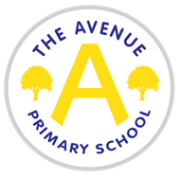 Level 2 Administration Assistant: Person Specification AreaEssential CriteriaDesirable CriteriaQualifications and trainingGood numeracy and literacy skills with a GCSE grade C or equivalent in English and MathsWorking knowledge of SimmsFirst aid qualificationSafeguarding Training Additional qualifications and training relating to administration and finance Experience/KnowledgeExperience of working in an administration roleProven track record of working successfully as part of a teamExperience in working in a school environmentOrder processing and payments SkillsConfident with use of Microsoft, and other relevant  computer database programsPrioritise their workload and complete all tasks required of themCommunicate with people over the phone in an appropriate and engaging manner, effectively answering any questions. Demonstrate an organised and effective approach to handling a demanding workloadDemonstrate a working knowledge of how to manage the reputation of a school and engage with the school communityPersonal QualitiesFriendly, approachable and professional manner Maintain successful working relationships with colleagues High levels of drive, enthusiasm and integrityExcellent written and verbal communication skillsHigh expectations of self and professional standardsAbility to consistently model the positive values, attitudes and ethos of the school and Trust Capable of prioritising work and managing demanding situations and deadlinesWillingness to learn